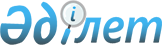 Declaration on Race and Racial Prejudice
					
			
			
			Unofficial translation
		
					The United Nations Educational, Scientific and Cultural Organization 
Paris, 27 November 1978 

PREAMBLE

      The General Conference of the United Nations Educational, Scientific and Cultural Organization, meeting at Paris at its twentieth session, from 24 October to 28 November 1978, Whereas it is stated in the Preamble to the Constitution of UNESCO, adopted on 16 November 1945, that "the great and terrible war which has now ended was a war made possible by the denial of the democratic principles of the dignity, equality and mutual respect of men, and by the propagation, in their place, through ignorance and prejudice, of the doctrine of the inequality of men and races", and whereas, according to Article I of the said Constitution, the purpose of UNESCO "is to contribute to peace and security by promoting collaboration among the nations through education, science and culture in order to further universal respect for justice, for the rule of law and for the human rights and fundamental freedoms which are affirmed for the peoples of the world, without distinction of race, sex, language or religion, by the Charter of the United Nations",



      Recognizing that, more than three decades after the founding of UNESCO, these principles are just as significant as they were when they were embodied in its Constitution,



      Mindful of the process of decolonization and other historical changes which have led most of the peoples formerly under foreign rule to recover their sovereignty, making the international community a universal and diversified whole and creating new opportunities of eradicating the scourge of racism and of putting an end to its odious manifestations in all aspects of social and political life, both nationally and internationally,



      Convinced that the essential unity of the human race and consequently the fundamental equality of all human beings and all peoples, recognized in the loftiest expressions of philosophy, morality and religion, reflect an ideal towards which ethics and science are converging today,



      Convinced that all peoples and all human groups, whatever their composition or ethnic origin, contribute according to their own genius to the progress of the civilizations and cultures which, in their plurality and as a result of their interpenetration, constitute the common heritage of mankind,

      Confirming its attachment to the principles proclaimed in the United Nations Charter and the Universal Declaration of Human Rights and its determination to promote the implementation of the International Covenants on Human Rights as well as the Declaration on the Establishment of a New International Economic Order,



      Determined also to promote the implementation of the United Nations Declaration and the International Convention on the Elimination of All Forms of Racial Discrimination,



      Noting the Convention on the Prevention and Punishment of the Crime of Genocide, the International Convention on the Suppression and Punishment of the Crime of Apartheid and the Convention on the Non-Applicability of Statutory Limitations to War Crimes and Crimes against Humanity,



      Recalling also the international instruments already adopted by UNESCO, including in particular the Convention and Recommendation against Discrimination in Education, the Recommendation concerning the Status of Teachers, the Declaration of the Principles of International Cultural Co^operation, the Recommendation concerning Education for International Understanding, Co-operation and Peace and Education relating to Human Rights and Fundamental Freedoms, the Recommendations on the Status of Scientific Researchers, and the Recommendation on participation by the people at large in cultural life and their contribution to it,



      Bearing in mind the four statements on the race question adopted by experts convened by UNESCO, Reaffirming its desire to play a vigorous and constructive part in the implementation of the programme of the Decade for Action to Combat Racism and Racial Discrimination, as defined by the General Assembly of the United Nations at its twenty-eighth session,



      Noting with the gravest concern that racism, racial discrimination, colonialism and apartheid continue to afflict the world in ever-changing forms, as a result both of the continuation of legislative provisions and government and administrative practices contrary to the principles of human rights and also of the continued existence of political and social structures, and of relationships and attitudes, characterized by injustice and contempt for human beings and leading to the exclusion, humiliation and exploitation, or to the forced assimilation, of the members of disadvantaged groups,



      Expressing its indignation at these offences against human dignity, deploring the obstacles they place in the way of mutual understanding between peoples and alarmed at the danger of their seriously disturbing international peace and security,



      Adopts and solemnly proc/aims this Declaration on Race and Racial Prejudice: 

Article 1

      1. All human beings belong to a single species and are descended from a common stock. They are born equal in dignity and rights and all form an integral part of humanity.



      2. All individuals and groups have the right to be different, to consider themselves as different and to be regarded as such. However, the diversity of life styles and the right to be different may not, in any circumstances, serve as a pretext for racial prejudice; they may not justify either in law or in fact any discriminatory practice whatsoever, nor provide a ground for the policy of apartheid, which is the extreme form of racism.



      3. Identity of origin in no way affects the fact that human beings can and may live differently, nor does it preclude the existence of differences based on cultural, environmental and historical diversity nor the right to maintain cultural identity.



      4. All peoples of the world possess equal faculties for attaining the highest level in intellectual, technical, social, economic, cultural and political development.



      5. The differences between the achievements of the different peoples are entirely attributable to geographical, historical, political, economic, social and cultural factors. Such differences can in no case serve as a pretext for any rank-ordered classification of nations or peoples. 

Article 2

      1. Any theory which involves the claim that racial or ethnic groups are inherently superior or inferior, thus implying that some would be entitled to dominate or eliminate others, presumed to be inferior, or which bases value judgements on racial differentiation, has no scientific foundation and is contrary to the moral and ethical principles of humanity.



      2. Racism includes racist ideologies, prejudiced attitudes, discriminatory behaviour, structural arrangements and institutionalized practices resulting in racial inequality as well as the fallacious notion that discriminatory relations between groups are morally and scientifically justifiable; it is reflected in discriminatory provisions in legislation or regulations and discriminatory practices as well as in anti-social beliefs and acts; it hinders the development of its victims, perverts those who practise it, divides nations internally, impedes international co-operation and gives rise to political tensions between peoples; it is contrary to the fundamental principles of international law and, consequently, seriously disturbs international peace and security.



      3. Racial prejudice, historically linked with inequalities in power, reinforced by economic and social differences between individuals and groups, and still seeking today to justify such inequalities, is totally without justification. 

Article 3

      Any distinction, exclusion, restriction or preference based on race, colour, ethnic or national origin or religious intolerance motivated by racist considerations, which destroys or compromises the sovereign equality of States and the right of peoples to self-determination, or which limits in an arbitrary or discriminatory manner the right of every human being and group to full development is incompatible with the requirements of an international order which is just and guarantees respect for human rights; the right to full development implies equal access to the means of personal and collective advancement and fulfilment in a climate of respect for the values of civilizations and cultures, both national and world-wide. 

Article 4

      1. Any restriction on the complete self-fulfilment of human beings and free communication between them which is based on racial or ethnic considerations is contrary to the principle of equality in dignity and rights; it cannot be admitted.



      2. One of the most serious violations of this principle is represented by apartheid, which, like genocide, is a crime against humanity, and gravely disturbs international peace and security.



      3. Other policies and practices of racial segregation and discrimination constitute crimes against the conscience and dignity of mankind and may lead to political tensions and gravely endanger international peace and security. 

Article 5

      1. Culture, as a product of all human beings and a common heritage of mankind, and education in its broadest sense, offer men and women increasingly effective means of adaptation, enabling them not only to affirm that they are born equal in dignity and rights, but also to recognize that they should respect the right of all groups to their own cultural identity and the development of their distinctive cultural life within the national and international contexts, it being understood that it rests with each group to decide in complete freedom on the maintenance, and, if appropriate, the adaptation or enrichment of the values which it regards as essential to its identity.



      2. States, in accordance with their constitutional principles and procedures, as well as all other competent authorities and the entire teaching profession, have a responsibility to see that the educational resources of all countries are used to combat racism, more especially by ensuring that curricula and textbooks include scientific and ethical considerations concerning human unity and diversity and that no invidious distinctions are made with regard to any people; by training teachers to achieve these ends; by making the resources of the educational system available to all groups of the population without racial restriction or discrimination; and by taking appropriate steps to remedy the handicaps from which certain racial or ethnic groups suffer with regard to their level of education and standard of living and in particular to prevent such handicaps from being passed on to children.



      3. The mass media and those who control or serve them, as well as all organized groups within national communities, are urged-with due regard to the principles embodied in the Universal Declaration of Human Rights, particulary the principle of freedom of expression-to promote understanding, tolerance and friendship among individuals and groups and to contribute to the eradication of racism, racial discrimination and racial prejudice, in particular by refraining from presenting a stereotyped, partial, unilateral or tendentious picture of individuals and of various human groups. Communication between racial and ethnic groups must be a reciprocal process, enabling them to express themselves and to be fully heard without let or hindrance. The mass media should therefore be freely receptive to ideas of individuals and groups which facilitate such communication. 

Article 6

      1. The State has prime responsibility for ensuring human rights and fundamental freedoms on an entirely equal footing in dignity and rights for all individuals and all groups.



      2. So far as its competence extends and in accordance with its constitutional principles and procedures, the State should take all appropriate steps, inter alia by legislation, particularly in the spheres of education, culture and communication, to prevent, prohibit and eradicate racism~ racist propaganda, racial segregation and apartheid and to encourage the dissemination of knowledge and the findings of appropriate research in natural and social sciences on the causes and prevention of racial prejudice and racist attitudes with due regard to the principles embodied in the Universal Declaration of Human Rights and in the International Covenant on Civil and Political Rights.



      3. Since laws proscribing racial discrimination are not in themselves sufficient, it is also incumbent on States to supplement them by administrative machinery for the systematic investigation of instances of racial discrimination, by a comprehensive framework of legal remedies against acts of racial discrimination, by broadly based education and research programmes designed to combat racial prejudice and racial discrimination and by programmes of positive political, social, educational and cultural measures calculated to promote genuine mutual. respect among groups. Where circumstances warrant, special programmes should be undertaken to promote the advancement of disadvantaged groups and, in the case of nationals, to ensure their effective participation in the decision-making processes of the community. 

Article 7

      In addition to political, economic and social measures, law is one of the principal means of ensuring equality in dignity and rights among individuals, and of curbing any propaganda, any. form of organization or any practice which is based on ideas or theories referring to the alleged superiority of racial or ethnic groups or which seeks to justify or encourage racial hatred and discrimination in any form. States should adopt such legislation as is appropriate to this end and see that it is given effect and applied by all their services, with due regard to the principles embodied in the Universal Declaration of Human Rights. Such legislation should form part of a political, economic and social framework conducive to its implementation. Individuals and other legal entities, both public and private, must conform with such legislation and use all appropriate means to help the population as a whole to understand and apply it. 

Article 8

      1. Individuals, being entitled to an economic, social, cultural and legal order, on the national and international planes, such as to allow them to exercise all their capabilities on a basis of entire equality of rights and opportunities, have corresponding duties towards their fellows, towards the society in which they live and towards the international community. They are accordingly under an obligation to promote harmony among the peoples, to combat racism and racial prejudice and to assist by every means available to them in eradicating racial discrimination in all its forms.



      2. In the field of racial prejudice and racist attitudes and practices, specialists in natural and social sciences and cultural studies, as well as scientific organizations and associations, are called upon to undertake objective research on a wide interdisciplinary basis; all States should encourage them to this end.



      3. It is, in particular, incumbent upon such specialists to ensure, by all means available to them, that their research findings are not misinterpreted, and also that they assist the public in understanding such findings. 

Article 9

      1. The principle of the equality in dignity and rights of all human beings and all peoples, irrespective of race, colour and origin, is a generally accepted and recognized principle of international law. Consequently any form of racial discrimination practised by a State constitutes a violation of international law giving rise to its international responsibility.



      2. Special measures must be taken to ensure equality in dignity and rights for individuals and groups wherever necessary, while ensuring that they are not such as to appear racially discriminatory. In this respect, particular attention should be paid to racial or ethnic groups which are socially or economically disadvantaged, so as to afford them, on a completely equal footing and without discrimination or restriction, the protection of the laws and regulations and the advantages of the social measures in force, in particular in regard to housing, employment and health; to respect the authenticity of their culture and values; and to facilitate their social and occupational advancement, especially through education.



      3. Population groups of foreign origin, particularly migrant workers and their families who contribute to the development of the host country, should benefit from appropriate measures designed to afford them security and respect for their dignity and cultural values and to facilitate their adaptation to the host environment and their professional advancement with a view to their subsequent reintegration in their country of origin and their contribution to its development; steps should be taken to make it possible for their children to be taught their mother tongue.



      4. Existing disequilibria in international economic relations contribute to the exacerbation of racism and racial prejudice; all States should consequently endeavour to contribute to the restructuring of the international economy on a more equitable basis. 

Article 10

      International organizations, whether universal or regional, governmental or non-governmental, are called upon to co-operate and assist, so far as their respective fields of competence and means allow, in the full and complete implementation of the principles set out in this Declaration, thus contributing to the legitimate struggle of all men, born equal in dignity and rights, against the tyranny and oppression of racism, racial segregation, apartheid and genocide, so that all the peoples of the world may be forever delivered from these scourges.
					© 2012. «Institute of legislation and legal information of the Republic of Kazakhstan» of the Ministry of Justice of the Republic of Kazakhstan
				